RELEASE/MINI-BIO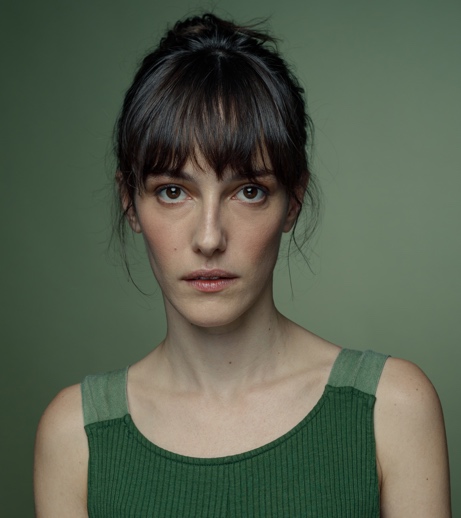 Júlia Burnier (31) é uma atriz e diretora de teatro paulistana, atualmente residindo em Nova York. É bacharel em Artes Cênicas pela Universidade de São Paulo e atualmente estuda no Lee Strasberg Theatre and Film Institute em NYC.Ela é criadora, atriz e dubladora do projeto de mídia social 'A Vida de Tina', onde realiza vídeos de humor. A página do Instagram (@a.vida.de.tina) conta com mais de 220 mil seguidores e foi noticiada nos principais veículos de imprensa do país. Junto à sua parceira Isabela Mariotto, Júlia foi entrevistada por Pedro Bial no Conversa com Bial.No teatro desde a adolescência, Júlia atuou em mais de 15 produções teatrais ao longo da carreira. Integrou como atriz e diretora as companhias Teatro da Peste e Ph2: estado de teatro, tendo realizado espetáculos como 'Átridas' (SESC Pinheiros, circuito CEUs), 'Família Vende Tudo' (Teatro da Vertigem), 'A Peste Invade Atenas' (CCSP, Festival Isnard Azevedo), 'Guerra dos Mundos' (MIS), entre outros.Ela estrelou em 'Os Jovens Baumann' (Filmadrid, Festival Internacional de Cartagena, Festival de Cinema de Brasília) e em diversos curta-metragens, como ‘Blood Drive’ (dirigido por Gurinder J. Singh, produzido em Nova York), 'Com Amor Luiza' (dirigido por Felipe Poroger) e ‘Águas de Março’ (dirigido por Jonathan Oliveira).

Recentemente, teve sua estreia nos palcos de Nova York com a peça 'Saudades' (JACK Theatre) e atuou no longa-metragem ‘Awake’, de produção americana e dirigido por Peter Azen, agora em pós-produção. Está com participação confirmada para o piloto da série de TV 'Them', filmada em Nova York no início de 2024.
Júlia também é locutora há mais de 7 anos e trabalhou em comerciais para a TokStok, L’Óreal, Bombay Sapphire, Embraer, Voepass, Hospital Einstein, entre outros.